LOGOPEDSKE VJEŽBE (Nemanja Vukotić,mag.prim.educ.)UČENICA: K.M.DATUM: 16.4.2020.ZADATAK:  1. OPIŠI SLIČICE. UPUTA: POMOGNITE UČENIKU DA OPIŠE SLIČICE POSTAVLJAJUĆI MU PITANJA.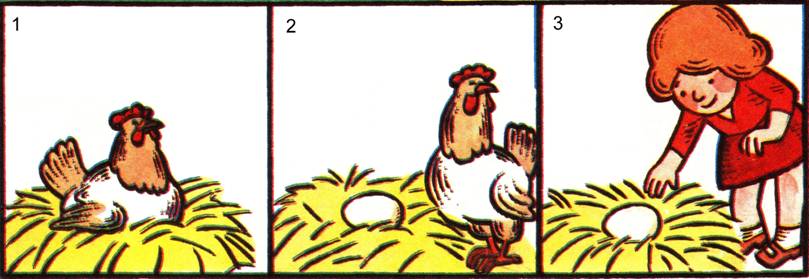 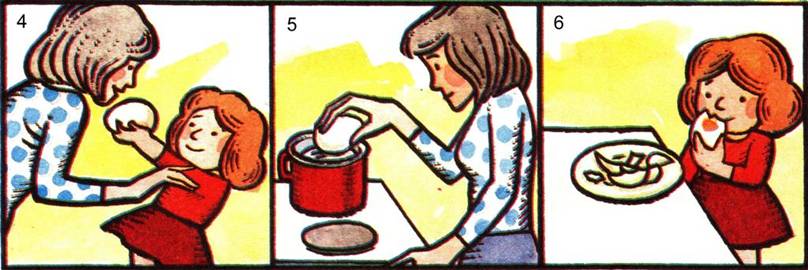 PRIMJERI REČENICA ZA OPIS SLIČICA:1. KOKA SJEDI U GNIJEZDU.2. KOKA JE SNIJELA JAJE.3. DJEVOJČICA JE NAŠLA JAJE4. DJEVOJČICA JE DONIJELA JAJE MAMI.5. MAJKA JE STAVILA JAJE KUHATI.6. DJEVOJČICA JEDE KUHANO JAJE.